Service document – Replacing solenoid driverDate: 2019-11-12Part 1 is for:Basic-D V4, Main electronic board, PCB 1360AEverest-D V4, Main electronic board, PCB 1360ABasic-D V5, Main electronic board, PCB 1365AEverest-D V5, Main electronic board, PCB 1365APart 2 is for:BrailleBox V4, Driver electronic board, PCB 1362BBrailleBox V5, Driver electronic board, PCB 1365BSkill level and soldering 
- For personal with service knowledge of Index Braille printers.  
- Soldering of PCB components must be done with personal with soldering experience.
- Use soldering equipment that can handle surface montage components. 
PreparingIdentify witch solenoid number (1 to 13) that is not working by printing a “hammer test page”. Print it by pressing HELP followed by ON or from the control panel:MENU/Print/ Print Test document/ Print hammer test/ OK(picture)On the “hammer test page” it is easy to find the faulty solenoid driver. Dismount the main electronic board on Basic/Everest or the driver electronic board on BrailleBox/FanFold.
Material – Components to be replacedFor each solenoid driver normally two components must be replaced. 
Resistor, marking R<number>. Type: 0.1R, Size 1218, 1W, Mfr: Yageo No: RL1218FK-070R1L
Transistor, marking TH<number>. Type: N-MOSFET, Size D-PAK, 150V, 24A, Mfr:IR/Infineon No: IRFR24N15D Components can be bought from catalog distributors worldwide. Local distributor can also be used, for that you need to investigate locally.  
Example catalog distributors. 
Mouser: https://www.mouser.com/ProductDetail/Yageo/RL1218FK-070R1L?qs=%2Fha2pyFaduhMXcbYXT%252BqUt9bzQwE2JLu%2F0UthSZN1V%252BczcVoPX8PnA%3D%3DFarnell: https://se.farnell.com/yageo/rl1218fk-070r1l/motst-tjockfilm-0r1-1-1w-1218/dp/1377031Mouser: https://www.mouser.com/ProductDetail/Infineon-Technologies/IRFR24N15DTRPBF?qs=%2Fha2pyFadugXD2Yv9aY2YXAhvEoQhaJGG%252BIvDQeyXGZh3OnR%2FqOV0w%3D%3DDigikey: https://www.digikey.com/product-detail/en/infineon-technologies/IRFR24N15DTRPBF/IRFR24N15DTRPBFCT-ND/2441041Component location on electronic boardThe positions of the driver resistor/transistor are the same for Basic-D and Everest-D V4 and V5, see below picture.  The yellow marking shows transistor and corresponding resistor for each solenoid marked with solenoid number.  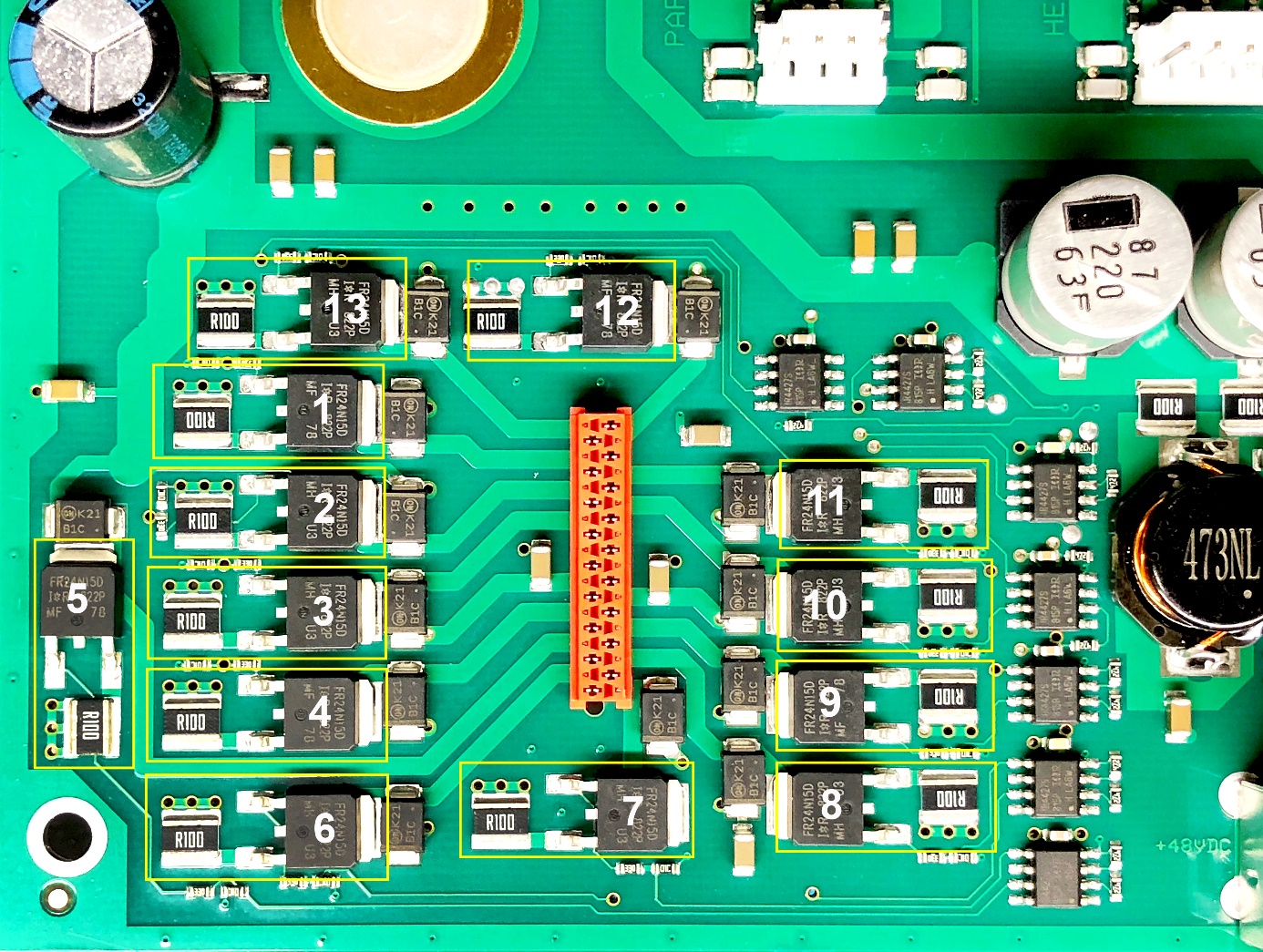 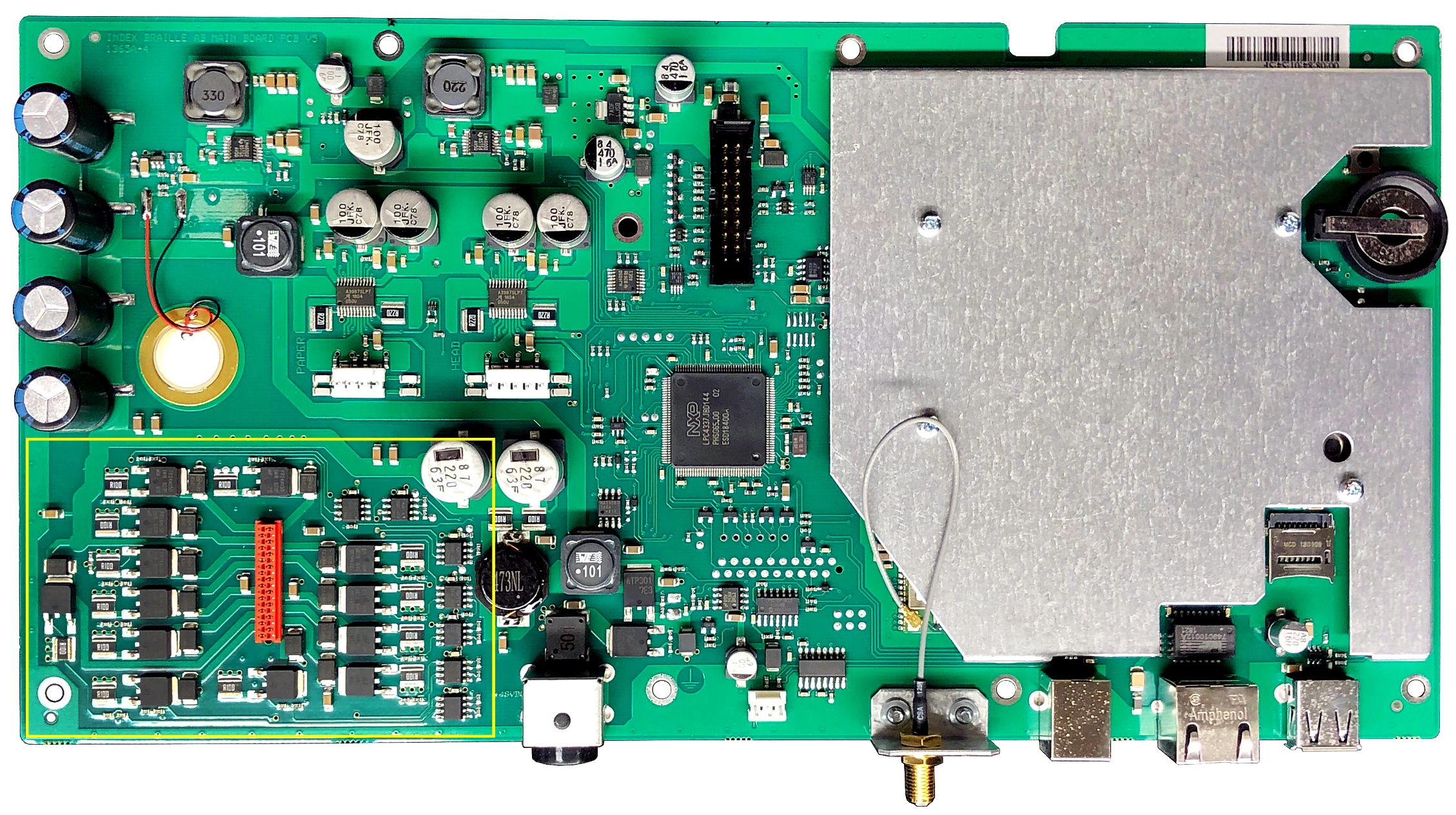 Component location on BrailleBox/FanFold-D driver electronic boards For BrailleBox V4 and V5 and FanFold-D V5 the position of the resistors and transistors are on the same place, see below pictures. The yellow marking shows transistor and resistor for each solenoid marked with solenoid number.  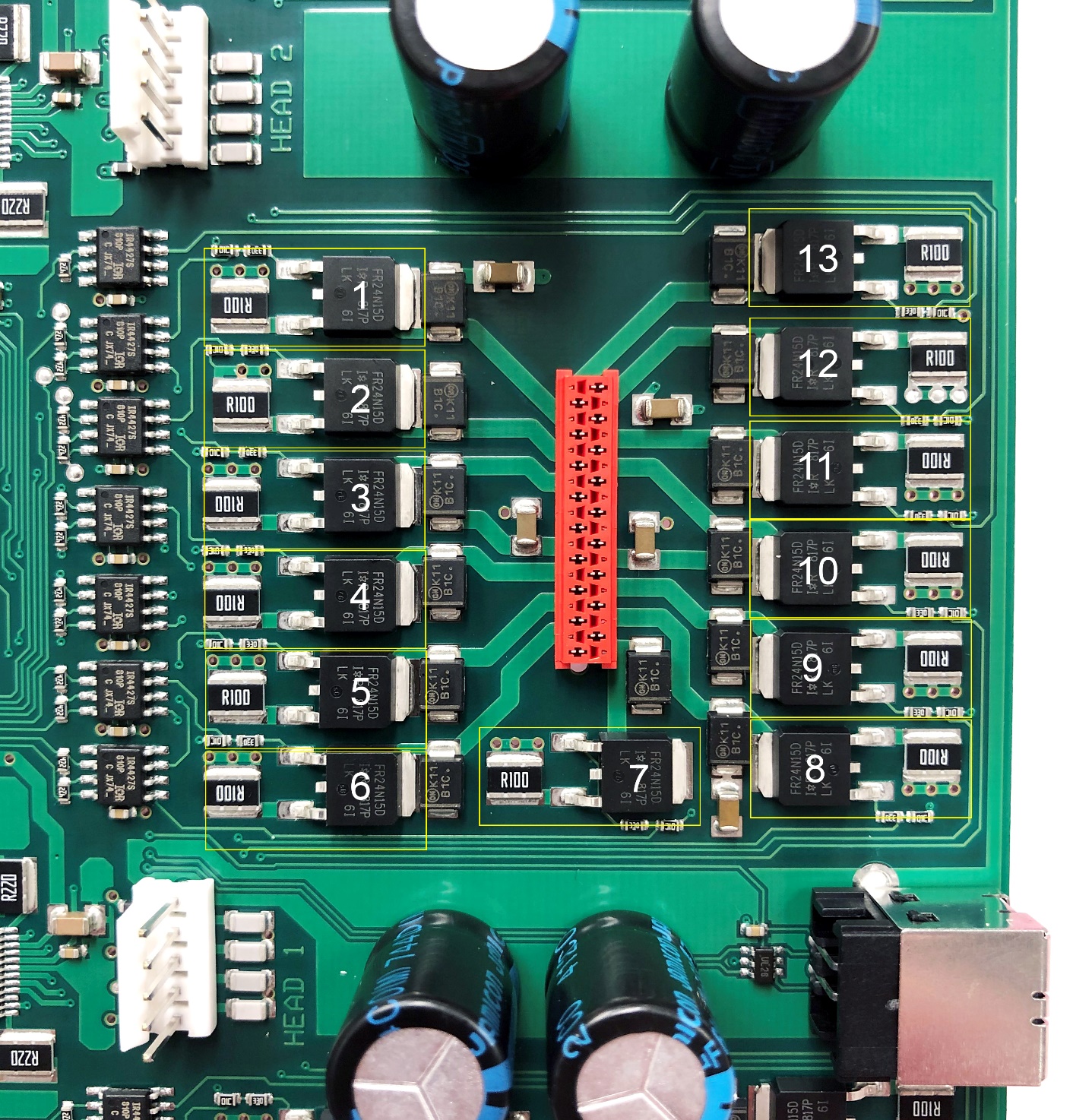 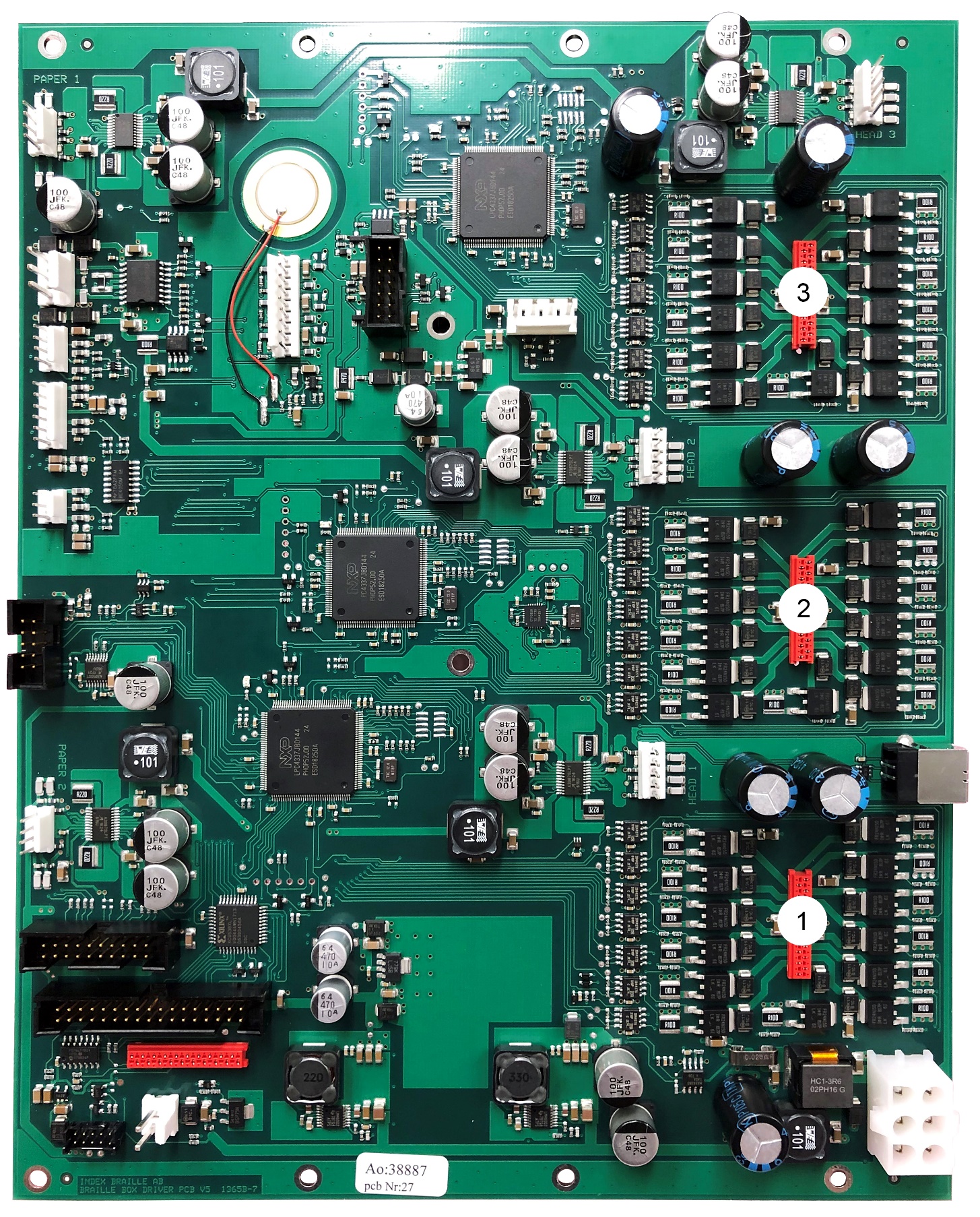 